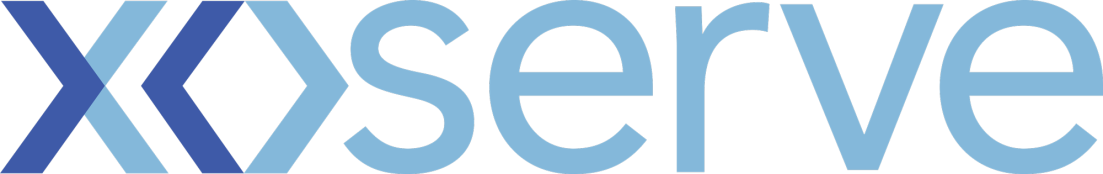 DSC Change ProposalChange Reference Number:  XRN4690Customers to fill out all of the information in this colourXoserve to fill out all of the information in this colour Please send the completed forms to: .box.xoserve.portfoliooffice@xoserve.comSection C: DSC Change Proposal: DSG Discussion(To be removed if no DSG Discussion is required; Xoserve to collate where DSG discussions occur)Section D: DSC Solution ReviewSection E: DSC Change Proposal: Industry Response Solution Options		Please send the completed forms to: uklink@xoserve.comSection F: DSC Change Proposal: Approved Solution OptionChange TitleActual read following estimated transfer read calculating AQ of 1Date Raised4th June 2018Sponsor OrganisationnpowerSponsor NameJames RigbySponsor Contact DetailsXoserve Contact NameEmma SmithXoserve Contact Details 07596 933903Change StatusProposal / With DSG / Out for Consultation / Voting / Approved or RejectedSection 1: Impacted PartiesSection 1: Impacted PartiesCustomer Class(es)x Shipper☐ National Grid Transmission☐ Distribution Network Operator☐ iGTSection 2: Proposer Requirements / Final (redlined) ChangeSection 2: Proposer Requirements / Final (redlined) ChangeWhere an actual read is submitted following an estimated transfer reading, if the Actual reading is less than the estimated reading a negative volumes is created (the actual read validates to the last Actual read recorded so the period last actual to estimated transfer read would be a positive value).  In the instances where the estimated transfer reading and the Actual read are the only reads considered for the AQ Calculation the AQ will be re-calculated to 1, if other reads are considered within the optimum or sub-optimum period for the AQ Calculation the AQ may still be incorrectly calculated resulting in a reduced AQ.Where an actual read is submitted following an estimated transfer reading, if the Actual reading is less than the estimated reading a negative volumes is created (the actual read validates to the last Actual read recorded so the period last actual to estimated transfer read would be a positive value).  In the instances where the estimated transfer reading and the Actual read are the only reads considered for the AQ Calculation the AQ will be re-calculated to 1, if other reads are considered within the optimum or sub-optimum period for the AQ Calculation the AQ may still be incorrectly calculated resulting in a reduced AQ.Proposed ReleaseMinor releaseProposed IA Period 10WDSection 3: Benefits and Justification Section 3: Benefits and Justification Rolling AQ value is used for gas nomination and allocation purposes and therefore if the AQ is not reflective of the offtake this will impact on unidentified gas. As such, it would be desirable if a solution can be approved that would enable an ‘ASAP’ minor release (ideally in 2018).  Rolling AQ value is used for gas nomination and allocation purposes and therefore if the AQ is not reflective of the offtake this will impact on unidentified gas. As such, it would be desirable if a solution can be approved that would enable an ‘ASAP’ minor release (ideally in 2018).  Section 4: Delivery Sub-Group (DSG) Recommendations Section 4: Delivery Sub-Group (DSG) Recommendations In the DSG meeting on 1st October, DSG recommended that this change to be implemented within a minor release. This change will therefore be taken to ChMC on 10th October for approval of the recommendation to move this change out of June 2019 to a minor release. The preferred solution option to roll over the AQ still stands. However, the solution can either use an existing read reason code or create a new one. DSG generally preferred the approach to use an existing read reason code; however, there was one DSG member who preferred the approach to create a new reason read reason code, which would involve functional change and therefore the change would have to be included within a major release. ChMC on 10th October will be asked to consider this.For reference, here is the latest High Level Solution Option Impact Assessment Results:In the DSG meeting on 1st October, DSG recommended that this change to be implemented within a minor release. This change will therefore be taken to ChMC on 10th October for approval of the recommendation to move this change out of June 2019 to a minor release. The preferred solution option to roll over the AQ still stands. However, the solution can either use an existing read reason code or create a new one. DSG generally preferred the approach to use an existing read reason code; however, there was one DSG member who preferred the approach to create a new reason read reason code, which would involve functional change and therefore the change would have to be included within a major release. ChMC on 10th October will be asked to consider this.For reference, here is the latest High Level Solution Option Impact Assessment Results:DSG RecommendationApprove DSG Recommended ReleaseMinor releaseSection 5: DSC Consultation  (solution review consultation)Section 5: DSC Consultation  (solution review consultation)Issued15th June 2018Date(s) Issued15th June 2018Comms Ref(s)1972.1Number of Responses2Section 6: FundingSection 6: FundingFunding Classes Shipper                                                            100%Service Line(s)6 ROM or funding details NAFunding Comments Approved to be 100% shipper funded changeSection 7: DSC Voting OutcomeSection 7: DSC Voting OutcomeSolution Voting X  Shipper                                      Approve / Reject / NA / Abstain☐ National Grid Transmission       Approve / Reject / NA / Abstain	☐ Distribution Network Operator   Approve / Reject / NA / Abstain☐ iGT                                             Approve / Reject / NA / Abstain Meeting Date 10th October 2018Release DateMinor Release: TBCOverall Outcome Approved for Minor Release: Shipper Users approved for this change to be included within a minor release; however, the date of implementation is to be identified, and then circulated among the industry. The solution option recommended by DSG was approved. Shippers were keen to implement with assurances that there would be no fall out stating a lack of confidence with previous AQ fixes and the current outstanding defects.Section C1: Delivery Sub-Group (DSG) Recommendations Section C1: Delivery Sub-Group (DSG) Recommendations DSG Date16th July 2018 / 17th September 2018DSG SummaryDSG Summary16th July 2018Emma Smith provided an update from ChMC. In July the Change Managers voted to implement both options with Option 1 being implemented at the earliest opportunity and Option 2 considered as an enduring solution to be delivered by a major release. DSG to note this update.ES confirmed we will start work on option 1 but all eyes are on the Cadent change at the moment. We will see when earliest opportunity it is to do this.Enduring solution likely to be Nov 2019 release.17th September 2018SH presented this section to DSG. This impact assessment for the high level solution options has been completed, and SH presented the results to DSG. SH presented a visual representation of the current process on slide 78. After much discussion, DSG stated that their preferred solution option would be option three:Amend SAP ISU to Process the Replacement Read but the Zero Consumption is not processed.It was agreed that the IA results require more clarification. The other two solutions will be presented at the next DSG once their IAs has been completed.1st OctoberSee Section 4.16th July 2018Emma Smith provided an update from ChMC. In July the Change Managers voted to implement both options with Option 1 being implemented at the earliest opportunity and Option 2 considered as an enduring solution to be delivered by a major release. DSG to note this update.ES confirmed we will start work on option 1 but all eyes are on the Cadent change at the moment. We will see when earliest opportunity it is to do this.Enduring solution likely to be Nov 2019 release.17th September 2018SH presented this section to DSG. This impact assessment for the high level solution options has been completed, and SH presented the results to DSG. SH presented a visual representation of the current process on slide 78. After much discussion, DSG stated that their preferred solution option would be option three:Amend SAP ISU to Process the Replacement Read but the Zero Consumption is not processed.It was agreed that the IA results require more clarification. The other two solutions will be presented at the next DSG once their IAs has been completed.1st OctoberSee Section 4.Capture Document / RequirementsN/ADSG RecommendationApprove – see section DDSG Recommended ReleaseMinor Release (November 2019)Section D1: Solution Options Section D1: Solution Options High Level summary optionsHigh Level summary optionsThe high level solution options are contained within the following slide deck. There are 4 solution options:The high level solution options are contained within the following slide deck. There are 4 solution options:Implementation date for this solution optionSolution option 1 – ImmediateSolution option 2 – minor release Solution options 3 and 4 – TBC in a major releaseXoserve preferred option; including rationaleNo preferred option identifiedDSG preferred solution option; including rationaleSolution option 2 – no intervention from Shippers required, automated process to ensure protection from negative consumption being used in an AQ calculation. Follows the implementation of XRN4510. Solution Review close out date29/07/2018User NameEleanor Laurence Eleanor Laurence User Contact DetailsEleanor.Laurence@edfenergy.com / 07875 117771Eleanor.Laurence@edfenergy.com / 07875 117771Section E1: Organisation’s preferred solution option, including rationale taking into account costs, risks, resource etc. Section E1: Organisation’s preferred solution option, including rationale taking into account costs, risks, resource etc. Section E1: Organisation’s preferred solution option, including rationale taking into account costs, risks, resource etc. Our preferred solution would be option 4.  Whilst we recognise this is likely to be most costly option we feel that this solution fully resolves problem identified.  Our view is all other options are partial fixes to circumvent issue of an inaccurate estimated read on CoS.  We can see that putting option 2 in place quickly could be a temporary fix whilst option 4 is developed.  Whilst option 2 prevents AQ issues it does not in itself ensure correct AQ values or ensure an accurate read on CoS whereas option 4 does both and is why it is supported by us. Maintaining inaccurate estimated CoS reads has a direct impact on customers who would be in effect paying for this issue directly.Our preferred solution would be option 4.  Whilst we recognise this is likely to be most costly option we feel that this solution fully resolves problem identified.  Our view is all other options are partial fixes to circumvent issue of an inaccurate estimated read on CoS.  We can see that putting option 2 in place quickly could be a temporary fix whilst option 4 is developed.  Whilst option 2 prevents AQ issues it does not in itself ensure correct AQ values or ensure an accurate read on CoS whereas option 4 does both and is why it is supported by us. Maintaining inaccurate estimated CoS reads has a direct impact on customers who would be in effect paying for this issue directly.Our preferred solution would be option 4.  Whilst we recognise this is likely to be most costly option we feel that this solution fully resolves problem identified.  Our view is all other options are partial fixes to circumvent issue of an inaccurate estimated read on CoS.  We can see that putting option 2 in place quickly could be a temporary fix whilst option 4 is developed.  Whilst option 2 prevents AQ issues it does not in itself ensure correct AQ values or ensure an accurate read on CoS whereas option 4 does both and is why it is supported by us. Maintaining inaccurate estimated CoS reads has a direct impact on customers who would be in effect paying for this issue directly.Implementation date for this optionImplementation date for this optionApprove / Reject / DeferXoserve preferred solution optionXoserve preferred solution optionApprove / Reject / DeferDSG preferred solution optionDSG preferred solution optionApprove / Reject / DeferPublication of consultation responsePublication of consultation responsePublish / Private / NoneUser NameMaitrayee Bhowmick-JewkesMaitrayee Bhowmick-JewkesUser Contact DetailsMaitrayee.Bhowmick-Jewkes@npower.com/  07468 715176Maitrayee.Bhowmick-Jewkes@npower.com/  07468 715176Section E2: Organisation’s preferred solution option, including rationale taking into account costs, risks, resource etc. Section E2: Organisation’s preferred solution option, including rationale taking into account costs, risks, resource etc. Section E2: Organisation’s preferred solution option, including rationale taking into account costs, risks, resource etc. Option 2 is the preferred solution and no further comments surrounding this.Option 2 is the preferred solution and no further comments surrounding this.Option 2 is the preferred solution and no further comments surrounding this.Implementation date for this optionImplementation date for this optionApprove Xoserve preferred solution optionXoserve preferred solution optionApproveDSG preferred solution optionDSG preferred solution optionApprovePublication of consultation responsePublication of consultation responsePublish Section F1: Solution Option for XRN4690Section F1: Solution Option for XRN4690Option 2 – Continue to use the prevailing AQ rather than calculating the new oneOption 2 – Continue to use the prevailing AQ rather than calculating the new oneImplementation date June 2019 ReleaseApproved byChMC Date of approval11/07/2018Section F2: Solution Option for XRN4690Section F2: Solution Option for XRN4690Shipper Users approved for this change to be included within a minor release; however, the date of implementation is to be identified, and then circulated among the industry. The solution option recommended by DSG was approved. Shippers were keen to implement with assurances that there would be no fall out stating a lack of confidence with previous AQ fixes and the current outstanding defects.Shipper Users approved for this change to be included within a minor release; however, the date of implementation is to be identified, and then circulated among the industry. The solution option recommended by DSG was approved. Shippers were keen to implement with assurances that there would be no fall out stating a lack of confidence with previous AQ fixes and the current outstanding defects.Implementation date Minor ReleaseApproved byChMC Date of approval10/10/2018